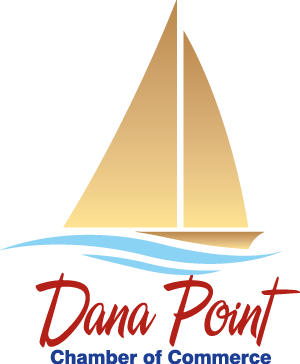 





The Dana Point Chamber of Commerce seeks nominations for its Beautification Awards to be presented at the2016 Mayor’s State of the City Address
Awards will be presented in each category recognizing buildings and facilities within the city limits, which show an outstanding attractive appearance.Winners will be judged in the following categories:New Construction with LandscapingExterior Reconstruction with LandscapingMaintenance of Existing Facilities and/or LandscapingHistoric/Cultural PreservationAwards will be awarded to businesses only – no private residences. 
All work must be completed by nomination deadline.  DEADLINE FOR NOMINATIONS: April 17, 2016NOMINATION FORMName of Facility/Company:  _____________________________________________________________Address:  _____________________________________________________________________________Category:___  	New Construction with Landscaping___  	Exterior Reconstruction with Landscaping___  	Maintenance of Existing Facilities and Landscaping___  	Historic/Cultural Preservation
Description and reason why the nomination is worthy of an award:  Photos are REQUIRED 
___________________________________________________________________________________________________________________________________________________________________________________________________________________________________________________________________________

_________________________________________________________________________________________Nominator’s Name:  __________________________________________   Phone:  _______________________Please return completed form to:Dana Point Chamber of Commerce, 34163 Pacific Coast Hwy Suite 100. Dana Point, CA 92629(949) 496-1555 or fax (949) 496-5321e-mail: krystal@danapointchamber.com    